中華民國中醫男科醫學會入會申請書2023 中醫男科專科醫師訓練課程【報名表】姓名性別出生年月日出生年月日出生年月日身份證字	號醫師證字	號英文名字學經歷現職戶籍地址通訊處E-mail連絡電話連絡電話連絡電話(公)(公)(手機)(手機): 50259658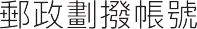 : 50259658: 50259658: 50259658: 50259658: 50259658: 50259658戶名戶名中華民國中醫男科醫學會                                中華民國中醫男科醫學會                                中華民國中醫男科醫學會                                中華民國中醫男科醫學會                                中華民國中醫男科醫學會                                中華民國中醫男科醫學會                                中華民國中醫男科醫學會                                中華民國中醫男科醫學會                                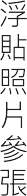 欲申請會員資格（請勾選）一般男科會員費：4,000 元（入會費 2,000 元＋年費2,000 元）男科永久會員費：20,000 元申請人：	（簽章）中華民國	年	月	日欲申請會員資格（請勾選）一般男科會員費：4,000 元（入會費 2,000 元＋年費2,000 元）男科永久會員費：20,000 元申請人：	（簽章）中華民國	年	月	日欲申請會員資格（請勾選）一般男科會員費：4,000 元（入會費 2,000 元＋年費2,000 元）男科永久會員費：20,000 元申請人：	（簽章）中華民國	年	月	日欲申請會員資格（請勾選）一般男科會員費：4,000 元（入會費 2,000 元＋年費2,000 元）男科永久會員費：20,000 元申請人：	（簽章）中華民國	年	月	日欲申請會員資格（請勾選）一般男科會員費：4,000 元（入會費 2,000 元＋年費2,000 元）男科永久會員費：20,000 元申請人：	（簽章）中華民國	年	月	日欲申請會員資格（請勾選）一般男科會員費：4,000 元（入會費 2,000 元＋年費2,000 元）男科永久會員費：20,000 元申請人：	（簽章）中華民國	年	月	日欲申請會員資格（請勾選）一般男科會員費：4,000 元（入會費 2,000 元＋年費2,000 元）男科永久會員費：20,000 元申請人：	（簽章）中華民國	年	月	日欲申請會員資格（請勾選）一般男科會員費：4,000 元（入會費 2,000 元＋年費2,000 元）男科永久會員費：20,000 元申請人：	（簽章）中華民國	年	月	日欲申請會員資格（請勾選）一般男科會員費：4,000 元（入會費 2,000 元＋年費2,000 元）男科永久會員費：20,000 元申請人：	（簽章）中華民國	年	月	日欲申請會員資格（請勾選）一般男科會員費：4,000 元（入會費 2,000 元＋年費2,000 元）男科永久會員費：20,000 元申請人：	（簽章）中華民國	年	月	日欲申請會員資格（請勾選）一般男科會員費：4,000 元（入會費 2,000 元＋年費2,000 元）男科永久會員費：20,000 元申請人：	（簽章）中華民國	年	月	日欲申請會員資格（請勾選）一般男科會員費：4,000 元（入會費 2,000 元＋年費2,000 元）男科永久會員費：20,000 元申請人：	（簽章）中華民國	年	月	日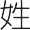 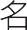 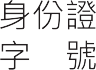 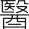 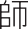 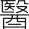 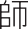 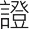 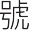 連絡電話E-mail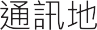 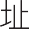 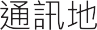 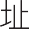 會員資格會員資格會員資格課程費用＋銅牌證書費課程費用＋銅牌證書費課程費用＋銅牌證書費總費用總費用★4/5 前報名優惠 ★★4/5 前報名優惠 ★非會員非會員非會員18,000 元（無證書）18,000 元（無證書）18,000 元（無證書）18,000 元18,000 元$16,000 元$16,000 元中醫男科會員中醫男科會員中醫男科會員15,000 元＋證書製作費 5,000 元15,000 元＋證書製作費 5,000 元15,000 元＋證書製作費 5,000 元20,000 元20,000 元$18,000 元$18,000 元原男科永久會員原男科永久會員原男科永久會員12,000 元＋證書製作費 5,000 元12,000 元＋證書製作費 5,000 元12,000 元＋證書製作費 5,000 元17,000 元17,000 元        $15,000 元        $15,000 元   ⼞ 即日起，新加入永久會員者本次課程免費，僅需繳證書製作費 $5,000 元。共計25,000元   ⼞ 即日起，新加入永久會員者本次課程免費，僅需繳證書製作費 $5,000 元。共計25,000元   ⼞ 即日起，新加入永久會員者本次課程免費，僅需繳證書製作費 $5,000 元。共計25,000元   ⼞ 即日起，新加入永久會員者本次課程免費，僅需繳證書製作費 $5,000 元。共計25,000元   ⼞ 即日起，新加入永久會員者本次課程免費，僅需繳證書製作費 $5,000 元。共計25,000元   ⼞ 即日起，新加入永久會員者本次課程免費，僅需繳證書製作費 $5,000 元。共計25,000元   ⼞ 即日起，新加入永久會員者本次課程免費，僅需繳證書製作費 $5,000 元。共計25,000元   ⼞ 即日起，新加入永久會員者本次課程免費，僅需繳證書製作費 $5,000 元。共計25,000元   ⼞ 即日起，新加入永久會員者本次課程免費，僅需繳證書製作費 $5,000 元。共計25,000元   ⼞ 即日起，新加入永久會員者本次課程免費，僅需繳證書製作費 $5,000 元。共計25,000元選修課程選修課程3,000 元 / 天  ( 請上課前 7 天報名，以備課程資料，恕不接受現場報名。)3,000 元 / 天  ( 請上課前 7 天報名，以備課程資料，恕不接受現場報名。)3,000 元 / 天  ( 請上課前 7 天報名，以備課程資料，恕不接受現場報名。)3,000 元 / 天  ( 請上課前 7 天報名，以備課程資料，恕不接受現場報名。)3,000 元 / 天  ( 請上課前 7 天報名，以備課程資料，恕不接受現場報名。)3,000 元 / 天  ( 請上課前 7 天報名，以備課程資料，恕不接受現場報名。)3,000 元 / 天  ( 請上課前 7 天報名，以備課程資料，恕不接受現場報名。)3,000 元 / 天  ( 請上課前 7 天報名，以備課程資料，恕不接受現場報名。)   50259658   中華民國中醫男科醫學會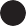 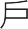 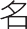 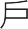 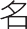 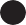 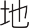 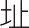 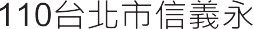 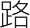 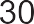 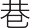 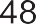 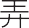 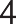 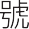 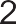 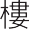 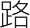 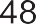 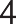 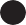 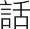 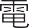 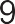 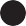 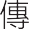 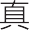 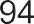 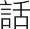 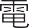 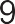 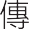 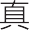 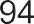    50259658   中華民國中醫男科醫學會   50259658   中華民國中醫男科醫學會   50259658   中華民國中醫男科醫學會   50259658   中華民國中醫男科醫學會   50259658   中華民國中醫男科醫學會   50259658   中華民國中醫男科醫學會   50259658   中華民國中醫男科醫學會   50259658   中華民國中醫男科醫學會   50259658   中華民國中醫男科醫學會